Vital SignsSTUDY NAMESite Number: 	Pt_ID: 	Visit Date:            /                   /                        .	d	 d	m	 m	 m	y	y	y	y	Visit Type:	 Screening	 Baseline	 Visit 1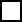 	 Visit 2	 Visit 3	 Visit 4	 Visit 5	 Completion VisitTime:         :        	 am	 pmHeart Rate: 			bpm	 Not doneBlood Pressure: 		/		 mmHg (systolic/diastolic)	 Not doneBP Position:	 Sitting Supine StandingTemperature: 			 °F	 °C	 Not doneRespiratory Rate: 		/Min	 Not doneWeight: 			 Pounds	 Kilograms	 Estimated?	 Not doneHeight: 			 Inches	 Centimeters	 Estimated?	 Not done